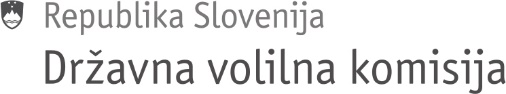 Številka: 042-1/2024-4Datum: 26. 4. 2024S K L E PDržavna volilna komisija (v nadaljevanju: DVK) je v zvezi z izvedbo posvetovalnih referendumov o obravnavi ureditve pravice do pomoči pri prostovoljnem končanju življenja, o uvedbi preferenčnega glasu za volitve poslank in poslancev v Državni zbor Republike Slovenije in o razpisu posvetovalnega referenduma o gojenju in predelovanju konoplje v medicinske namene ter o gojenju in posedovanju konoplje za omejeno osebno rabo, ki bodo 9. 6. 2024, na 74. seji, 26. 4. 2024,sklenila:Pri izvedbi posvetovalnih referendumov o obravnavi ureditve pravice do pomoči pri prostovoljnem končanju življenja, o uvedbi preferenčnega glasu za volitve poslank in poslancev v Državni zbor Republike Slovenije in o razpisu posvetovalnega referenduma o gojenju in predelovanju konoplje v medicinske namene ter o gojenju in posedovanju konoplje za omejeno osebno rabo, ki bodo 9. 6. 2024, lahko zaupnike za spremljanje dela volilnih organov določijo tudi odgovorne osebe prijavljenih organizatorjev referendumske kampanje.O B R A Z L O Ž I T E VA. Na podlagi tretjega odstavka 38. člena Zakona o referendumu in o ljudski iniciativi (Uradni list RS, št. 26/07 – UPB, 6/18 – odl. US, 52/20 in 30/24; v nadaljevanju ZRLI) DVK lahko določi tudi druge osebe, ki imajo pravico določiti zaupnike za spremljanje dela volilnih organov.B. Za zagotovitev čim večje transparentnosti dela volilnih organov pri izvedbi posvetovalnih referendumov o obravnavi ureditve pravice do pomoči pri prostovoljnem končanju življenja, o uvedbi preferenčnega glasu za volitve poslank in poslancev v Državni zbor Republike Slovenije in o razpisu posvetovalnega referenduma o gojenju in predelovanju konoplje v medicinske namene ter o gojenju in posedovanju konoplje za omejeno osebno rabo, ki bodo 9. 6. 2024, lahko zaupnike za spremljanje dela volilnih organov določijo tudi odgovorne osebe prijavljenih organizatorjev referendumske kampanje.C.DVK je sprejela ta sklep na podlagi 39. člena ZRLI v povezavi s 46. členom Poslovnika DVK (Uradni list RS, št. 10/20) v sestavi: predsednik Peter Golob in člani dr. Marko Kambič, Mitja Šuligoj, Miroslav Pretnar, Drago Zadergal in namestnica članice Ivana Grgič. Sklep je  sprejela soglasno.Peter Golob                                          	                               			predsednik